A. Ruoli e Riconoscimenti. Ruoli ed impieghi2018	Direttore - Centro di Ricerca Biomedica Applicata (CRBA), Università di Bologna2017	Abilitazione Scientifica Nazionale a professore di prima fascia per i settori MED03 (genetica medica), MED04 (patologia generale) e BIO18 (genetica)2016	Professore Associato in Genetica Medica MED03, Università di Bologna2014	Abilitazione Scientifica Nazionale a professore di seconda fascia per il settore MED03 (genetica medica)2013	Abilitazione Scientifica Nazionale a professore di seconda fascia per i settori BIO11 (biologia molecolare), BIO15 (biologia applicata) e BIO18 (genetica)2013			Ricercatore t.d.(b), DIMEC, Università di Bologna2010			Ricercatore ex-Moratti, Dip. Sc. Mediche e Chirurgiche (DIMEC), Università di Bologna2009			Post-doc presso Università di Bari, Dip. Biochimica e Biol. Mol. “E.Quagliariello”2008			Post-doc presso Università di Bologna, U.O. Genetica Medica, Pol. S.Orsola, Bologna 2004			Dipendente presso European School of Genetic Medicine-European Genetics Foundation, Italy2003			Fellow presso il Saint Boniface Research Center, Molecular Immunology, Winnipeg, CanadaAltre esperienze professionali2010 ad oggi   Docente del collegio di dottorato in Genetica Umana, Università di Torino 2012/18 	Responsabile dello studio multicentrico MiPEO (Mitochondria in the progression of Endometrial and Ovarian Cancer) prot. N. 107/2011/U/Tess2004               Licenza del Collegio Superiore Alma Mater Studiorum Università di BolognaAttività istituzionali2018	Referente dipartimentale per la ricerca e coordinatore del gruppo di lavoro dipartimentale per la ricerca2018	Membro eletto rappresentante dei professori di seconda fascia della Giunta di Dipartimento2015-2016	Membro eletto rappresentante dei ricercatori della Giunta di Dipartimento2015-2016	Membro nominato della Commissione Ricerca del DIMEC2016	Membro nominato del team VQR del DIMEC2016 ad oggi	Membro della Commissione per la Valutazione della Qualità del CdL in Tecniche di Laboratorio Biomedico2016 ad oggi	Tutor Collegio Superiore Alma Mater Studiorum Università di BolognaCorsi di formazione2004 			Course in bioinformatics and proteomics - European School of Genetic Medicine (ESGM)2005 	1st Course in Statistical Genetic Analysis of Complex Phenotypes - ESGM2008 	1st EuroPro course (European opportunities for fund raising) - ESGMOrganizzazione o partecipazione come relatore a convegni di carattere scientifico 05/2006	European Society of Human Genetics. Amsterdam. Defective oxidative phosphorylation in thyroid oncocytoma is associated with pathogenic mitochondrial DNA mutations affecting complexes I and III. Oral communication.07/2006	Defective oxidative phosphorylation in thyroid oncocytic carcinoma is associated with pathogenic mitochondrial DNA mutations affecting complexes I and III. In: 2nd Milan Thyroid Cancer Conference. Milano, 2006. Relatore.11/2006	Mutazioni del mtDNA nell’oncocitoma tiroideo ed in tumori non oncocitici: uno studio completo di correlazione clinico-molecolare. In: Società Italiana Genetica Umana. Venezia, 2006. Relatore.04/2009	EMBO lecture course "mitochondrial medicine: from genetics to biological mechanisms and beyond". Organizzatore e Faculty. Finanziato da EMBO. Bologna.10/2010		1st course in Mitochondrial metabolism and Cancer, Bologna. Organizzatore e Faculty. Bologna.09/2011	Allotopic expression reverses the anti-tumorigenic potential of oncojanus MTND1. Mitochondrial Physiology meeting. Bordeaux, FR. Invited speaker.11/2012	XV Congresso Nazionale della Società Italiana di Genetica Umana (SIGU) - Coordinatore e moderatore sessione MITOCHONDRIAL GENES AS MODIFIERS OF TUMORIGENESIS. Relatore: Definizione funzionale di un oncogiano: effetto antitumorigenico del gene mitocondriale MTND1 in dipendenza dalla soglia mutazionale.04/2014	SIGU – Società Italiana di Genetica Umana. L'impatto delle nuove tecnologie in genetica su ricerca e diagnostica. Esempi di nuovi percorsi diagnostici e discussione di casistica. Piano formativo SIGU. Lerici, IT. Relatore.04/2014	Scuola di Dottorato in Genetica, Biologia Molecolare e Cellulare – Corso di Genetica Umana: The Oncojanus effect: functional implications of mitochondrial DNA mutations in cancer progression. Aprile, Pavia. Relatore. In: New players in cancer development and innovative therapies.09/2014	SIGU – Società Italiana di Genetica Umana. Genetica molecolare oncologica: correlazioni tra alterazioni costituzionali e somatiche. Genova. “Il fenomeno dello shift omoplasmico di mutazioni germinali e somatiche del DNA mitocondriale in contesti neoplastici: casi familiari e sporadici.” Relatore.10/2014	EPIGEN chromatin seminar. Mitochondrial Epigenetics & Transcriptional Regulation. Bari, IT. “Selection and Role of Mitochondrial Gene Mutations in the ever-changing Tumor Microenvironment”. Relatore.10/2014	PON Università di Bari e CNR. “L'effetto oncogiano: implicazioni funzionali delle mutazioni mitocondriali nella cancerogenesi”. Relatore.12/2014	Direttore corso/convegno internazionale: 2nd Course in Mitochondrial Medicine - Bertinoro di Romagna, IT10/2015	Karolinska Cancer Center, Stoccolma. Minisymposium on cancer metabolism. “MtDNA mutations in cancer: The oncojanus effect”. Relatore.06/2016	Institute for Child Health, Londra, UK. Abcam Meeting: Mitochondria: balancing health and disease. “Mitochondrial DNA mutations in cancer: the oncojanus effect”. Relatore.10/2016	Oncocytic modifications in endocrine tumours. In: Highlights in Endocrine Pathology - Osp. Bellaria, Bologna. Relatore.10/2016	A potential role for mtDNA mutations as prognostic indicator s in cancer: learning from the functional effects of complex I knock-outs. International Society of Cancer Metabolism (ISCaM) - Metabolic Networks in Cancer, Bruxelles, Belgium. Invited speaker.10/2017	Componente del Board scientifico del 4° congresso ISCaM, Bertinoro di Romagna.Direzione o partecipazione alle attività di un gruppo di ricerca caratterizzato da collaborazioni a livello nazionale o internazionale2012 - MSeqDR (https://mseqdr.org/) the Mitochondrial Disease Sequence Data Resource Consortium. Partecipante (vedi pubblicazione Mitochondrial Disease Sequence Data Resource (MSeqDR): a global grass-roots consortium to facilitate deposition, curation, annotation, and integrated analysis of genomic data for the mitochondrial disease clinical and research communities. Mol Genet Metab. 2015 Mar;114(3):388-96. doi: 10.1016/j.y mgme.2014.11.016)2014 - Fondatore e coordinatore del Consorzio Europeo per lo studio dei tumori oncocitari (Partecipanti: B.Kofler, AT; M.Sobrinho-Simoes, V.Maximo, J.Lima, PT; F.Roncaroli, UK; N.Pellegat a, D.Meierhofer, DE; PT; G.Tallini, G.Cenacchi, I.Morra, M. Papotti, M.Volante, M.Attimonelli IT)2016 - COST Action CA15203 Mitochondrial fitness mapping MITOEAGLE: Evolution - Age - Gender - Lifestyle - Environment (coordinatore: E.Gneiger, Innsbruck, Austria)Attività didatticaAA2012/2013 ad oggi:	Genetica e Metabolismo mitocondriale nei processi neoplastici - 1 cfu. Componente del corso integrato  Bioenergetica: Fisiologia e Patologia dei mitocondri C.I. 	Laurea Magistrale a ciclo unico in Medicina e chirurgiaAA2014/2015 ad oggi:		Genetica Medica - 1 cfu. Componente del corso integrato  Scienze Biologiche (C.I.). Laurea in Infermieristica (abilitante alla professione sanitaria di infermiere)	Genetica Medica - 1 cfu. Componente del corso integrato  Scienze Biologiche (C.I.). Laurea in Infermieristica (abilitante alla professione sanitaria di infermiere) campus di Ravenna	Genetica Medica - 1 cfu. Componente del corso integrato  Biochimica, Biologia e Genetica (C.I.). Laurea in Logopedia (abilitante alla professione sanitaria di logopedista) campus di Ravenna	Genetica Medica - 2cfu. Componente del corso integrato  Patologia Generale, Genetica Medica e Oncologia Medica (C.I.). Laurea in Tecniche di laboratorio biomedico (abilitante alla professione sanitaria di tecnico di laboratorio biomedico)  AA2017/2018 ad oggi:	Cancer Metabolism – 3cfu. Corso monografico elettivo. Laurea Magistrale a ciclo unico in Medicine and Surgery.Tesi di laurea di cui relatore:2011	- Simone Pelliciari – Biologia molecolare e cellulare: “L’influenza dell’ipossia nei processi di senescenza indotta da radiazioni γ”	- Mariangela Natale – Biologia molecolare e cellulare: “Studio dei NumtS come marcatori di popolazione”	- Raffaella Minardi – Biologia molecolare e cellulare: “Aploinsufficienza combinata di PTEN e FLCN nei tumori oncocitari associati a sindromi ereditarie”2013	- 	Eligio Francesco	Iannetti - Biologia molecolare e cellulare: “HPV (Human Papilloma Virus) role in oncocytic transformation and in glioblastoma multiforme development”	- 	Marco	Gualandi - Biologia della salute: “Valutazione dell’impatto prognostico del papillomavirus umano (HPV) nei gliomi maligni”2014	- Monica De Luise - Biologia molecolare e cellulare: “Il gene oncosoppressore Folliculina nello sviluppo del fenotipo oncocitario in modelli tumorali sporadici e familiari”	- Mariangela Natale - Biologia molecolare e cellulare: “Mitochondrial DNA mutations in the response to chemotherapics used in the treatment of ovarian cancer”	- Maria Elena Antinori - Biotecnologie: “Ruolo del complesso I mitocondriale nella progressione tumorale: generazione e caratterizzazione di modelli knockout per il complesso I mitocondriale in linee cellulari tumorali”	- Chiara Montironi - Biotecnologie: “Identificazione e prioritizzazione di varianti mitocondriali patogene in campioni di carcinoma ovarico”2015	- Francesco Starinieri - Biotecnologie: “Genotipizzazione del DNA mitocondriale per la valutazione dell’origine clonale dei tumori ovarici borderline e degli impianti peritoneali”	- Valentina	Capicchioni - Tecniche di laboratorio biomedico: “Raccolta, processazione e conservazione di materiale biologico in una biobanca genetica: valutazione di parametri di storage a breve e a lungo termine finalizzati all’istituzione di un protocollo standardizzato”	- Dalila Ferrante - Tecniche di laboratorio biomedico: “Validazione dei dati bioinformatici dell’exome sequencing in soggetti affetti da Hyperparathyroidism Jaw Tumor Syndrome e screening dei geni candidati associati al fenotipo oncocitico”	- Lorena Marchio - Biologia molecolare e cellulare: “Analisi dei modelli di cancro NDUFS3 knockout: relazione fra il complesso I mitocondriale e il fattore HIF1”	- Chiara Carretti - Biologia molecolare e cellulare: “Complementazione di HIF1-alpha in linee cellulari prive del complesso I: ruolo nella tumorigenesi”2016	- Miriam Mangiarelli – Tecniche di laboratorio biomedico: “Confronto delle mutazioni del DNA mitocondriale in campioni di carcinoma ovarico pre e post chemioterapia”2017	- Montironi Chiara – Biotecnologie molecolari e industriali: “Complementazione di un modello nullo per il complesso I con il gene NDUFS3 ed effetti sulla tumorigenesi e sulla risposta ipossica”	- Coluccelli Sara – Biotecnologie mediche: “Ruolo del complesso I mitocondriale e di HIF1a sul potenziale tumorigenico in base allo stato mutazionale di TP53”	- Valentina Capicchioni – Biologia della Salute: “Implementazione della qualità del DNA in un laboratorio di genetica medica: valutazione degli effetti della condizione di storage e della matrice biologica e potenziali ricadute in diagnosi e ricerca”	- Elvira Parrotta – Tecniche di laboratorio biomedico: “Analisi molecolare del gene DNMT1 come possibile candidato nell’immunodeficienza comune variabile”2018	- Maria Iorio – Biotecnologie mediche: “Strategie di degradazione di p53 mutata in dipendenza dall’inibizione del complesso I mitocondriale”	- Marco Mitruccio – Biotecnologie mediche: “Ruolo di GLRX2 nell’insorgenza di mutazioni del mtDNA nella sindrome dell’iperparatiroidismo associato a tumore della mandibola”	- Licia Bressi – Biologia molecolare e cellulare: “Meccanismi molecolari che regolano la degradazione di p53 mutata in cellule tumorali prive del complesso I mitocondriale”	- Emmanuella Pipi – Scienze infermieristiche: “Il ruolo del Genetic Nurse”Tesi di laurea di cui correlatore:2008	- Giulia Girolimetti – Biologia molecolare e cellulare: “Validazione di una compilation di NumtS (Nuclear mitochondrial Sequences) umani”	- Anna Bartoletti Stella – Biotecnologie mediche: “Il fenomeno dello shift omoplasmico delle mutazioni mitocondriali nei tumori oncocitici: correlazione in vitro ed in vivo con lo stato pseudoipossico e lo stress oncogenico”2010	- Luca Iamartino – Biologia molecolare e cellulare: “L’effetto della radiazione gamma in un modello cellulare in neuropatia ottica ereditaria di Leber”	- Erica Di Cesare – Biologia molecolare e cellulare: “mtDNA mutations and heteroplasmy in cancer predisposition and progression”	- Simona Morciano – Biologia molecolare e cellulare: “Ruolo di P53 e HIF - 1α nella risposta mitocondriale alle radiazioni γ in modelli tumorali”	- Claudio Grippi – Biologia molecolare e cellulare: “Screening del gene FLCN in tumori oncocitici sporadici”2011	- Valentina Del Dotto – Biotecnologie farmaceutiche: “Effetto dello stress genotossico ed ipossico sulla modulazione della biogenesi mitocondriale”2012	- Stefano Toniolo – Biologia molecolare e cellulare: “Clonaggio del gene oncosoppressore PTEN in un vettore d’espressione eucariotico”Tesi di PhD di cui relatore:2012	- Michele Vidone – Scienze biomediche ed oncologia umana (UNITO): “Dai mitocondri al papillomavirus umano: nuovi marcatori diagnostici e prognostici nel glioblastoma multiforme”2013	- Claudia Calabrese – Scienze biomediche ed oncologia umana (UNITO): “Optimization and implementation of Next Generation Sequencing and bioinformatics approaches in mitochondrial genomics unveil cancer metabolic pathways triggered by mitochondrial mutations”2015	- Giulia Girolimetti – Scienze biomediche ed oncologia umana (UNITO): “Causes, consequences and exploitation of the occurrence of mitochondrial DNA mutations in ovarian cancer”2017	- Rosanna Clima – Biomedical Sciences and Human Oncology (UNITO): “Bioinformatics investigations of mitochondrial DNA mutations in human cancers” Tesi di PhD di cui correlatore:2011	- Ivana Kurelac – Scienze biomediche ed oncologia umana (UNITO): “Mitochondrial dysfunction and low-proliferative tumor phenotype: Taking lessons from oncocytic tumors”2012	- Elisa Mariani – Biochimica (UNIBO): “The role of mitochondria in the regulation of gamma-ray induced mTOR-dependent senescence”Premi2008                Premio Malpighi d’Oro per Giovani Ricercatori – Lions Club di Crevalcore2011                Salvatore Venuta Young Scientist Prize – MSO, Mediterranean School of OncologyAttività Editoriale/di ReferaggioReferee per le seguenti riviste indicizzate:- Mutation Research- Epigenomics- Antioxidants & Redox Signaling- Alimentary Pharmacology & Therapeutics- BMC Genomics- Human Mutation- Mitochondrion- Thyroid- BMC Cancer- Human Molecular Genetics- International Journal of Cancer- Journal of Obstetrics and Gynaecology Research- Oxidative Medicine and Cellular Longevity- PLoS OneGuest Editor – BBA Bioenergetics. Special Issue: Mitochondria in Cancer. 2017.Guest Editor – Genes. Special Issue: 'The Double-Edged Role of Noncanonical Oncogenes and Tumor Suppressor Genes in Cancer Progression; An Oncojanus Function. 2017-2018.Review Editor – Frontiers in Oncology. 2015 ad oggi.Topic Editor – Frontiers in Genetics. Molecular and systems approaches to evaluate mitochondrial contribution to disease. 2018Referee per i seguenti Enti finanziatori:Call for Proposals Research projects in the field of multidisciplinary approaches in modeling complex biological processes applied to cancer field (Systems biology) organizzato da Cancer TMOI of the French National Alliance for Life and Health Sciences (AVIESAN) in associazione con il French National Cancer Institute (INCa)-INSERM.Trasferimento TecnologicoSocio fondatore dello spin-off BROWSer: Bioinformatics Resource for Omics-Wide Services – Università degli studi di Bari.B. FinanziamentiFinanziamenti in corsoAss. Italiana Ricerca sul Cancro  Gasparre, G. (PI)                                           				2018-2020FORGE:exploiting Familial Oncocytomas to dissect the Role of mitochondrial Glutaredoxin-2 as a modifier of tumorigEnesisAIRC/FIRC Fellowships €75000Ruolo: Supervisore di un borsista AIRC (M.De Luise)Ass. Italiana Ricerca sul Cancro  Gasparre, G. (PI)                                           				2017-2019Autophagy and mitochondrial respiration deregulation a SYnthetic Lethality strategy to hamper tUMor progression - ASYLUMAIRC/FIRC Fellowships €50,000Ruolo: Supervisore di un borsista AIRC (R.Clima)TRANSMIT                  Porcelli, A.M. (PI)    														2017-2020Translational significance of mitochondria in tumors European Union – H2020; ETN People - Marie Curie Action.  €2,800,000Ruolo: WP leader e PIGR-2013-02356666 – Ministero Italiano della Salute  Gasparre, G. (PI)						2016-2018DISCO TRIP Disrupting mitochondrial complex I to trigger pseudonormoxia: an anticancer strategy. €381000Ruolo: Principal InvestigatorAss. Italiana Ricerca sul Cancro      Porcelli, A.M. (PI)                                           				2016-2018TOUChMe - Taxane Resistance in Ovarian Cancer: Understanding the Contribution of Mitochondrial Metabolism DefectsIG 2015 – 17387   €268000Ruolo: Internal collaboratorAss. Italiana Ricerca sul Cancro  Gasparre, G. (PI)                                           				2016-2018Dissecting the RolE of Mitochondrial genetics and metabolism in OVarian tumorigenesis and Drug resistance - REMOVeDAIRC/FIRC Fellowships €75000Ruolo: Supervisore di un borsista AIRC/FIRC (G.Girolimetti)Worldwide Cancer Research UK	 Gasparre, G. (PI)												2016-2018DHoMoS - Understanding the determinants of the homoplasmic shift of mitochondrial DNA mutations in families with recurrent oncocytomas   £143500Ruolo: Principal InvestigatorGR-2011-02348722 – Ministero Italiano della Salute     Capasso, M. (PI)						2014-2016Genome-wide analyses to improve prognostic and therapeutic strategies in neuroblastoma  €120,000Ruolo: Coordinatore di unità localeFinanziamenti completatiAss. Italiana Ricerca sul Cancro  Gasparre, G. (PI)                                           				2014-2017JANEUTICS - From the oncojanus function of mitochondrial genes to anti-cancer therapeutic strategiesIG 2013 – 14242   €290.000Ruolo: Principal InvestigatorAss. Italiana Ricerca sul Cancro  Gasparre, G. (PI)                                           				2014-2016Human Papilloma Virus and malignant gliomas: from prognosis to molecular basis of tumorigenesisAIRC/FIRC Fellowships  €60,000Ruolo: Supervisore di un borsista AIRC (M.Vidone)MEET                  Gasparre, G. (PI)    															2013-2016Mitochondrial European Educational TrainingEuropean Union – FP7; ITN People - Marie Curie Action.  €3,800,000Ruolo: Principal Investigator e CoordinatoreAss. Italiana Ricerca sul Cancro  Gasparre, G. (PI)                                           				2012-2014Mitochondrial dysfunction and low-proliferative tumor phenotype: Taking lessons from oncocytic tumorsAIRC/FIRC Fellowships €60,000Ruolo: Supervisore di un borsista AIRC (I.Kurelac)FIRB J31J10000040001   Gasparre, G. (PI) 													2010-2013	 Ministero Italiano dell’Università e della Ricerca (MIUR)	€335,000							 Significato funzionale delle mutazioni del DNA mitocondriale nel cancro.Ruolo: Principal InvestigatorFondazione Umberto Veronesi    Gasparre, G. (PI)                                           				2012-2013DISCO TRIP Disrupting mitochondrial complex I to trigger pseudonormoxia: an anticancer strategy. €90,000Ruolo: Principal InvestigatorMyrovlytis Trust                            Gasparre, G. (PI)                                           				2012-2013CHIC – Combined Haploinsufficiency in Inherited Cancers. €46,000Ruolo: Principal Investigator/Supervisore di un fellow (L.M.Pradella)MiPEO                 Gasparre, G. (PI)                                                                    				2012-2013AIRC – Ass. Italiana Ricerca sul Cancro - FellowshipsMitochondria in Progression of Endometrial and Ovarian cancer.  €48,000Ruolo: Supervisore di un AIRC fellow (F.Guerra)Liddy Shriver Sarcoma Initiative   Rugolo, M. and Scotlandi, K. (PI’s)         2011-2012CD99 Engagement and Apoptosis in Ewing’s Sarcoma: The Ruolo of Mitochondria and Mitochondrial DNA MutationsRuolo: collaboratoreIG8810    Romeo, G. (PI) 				12/01/09-11/30/12				AIRC – Italian Association for Cancer Research 							TRANSMIT – Translational significance of mitochondrial mutations in tumors.Ruolo: ricercatore /grant managerPERNO project for Neuro-Oncology   Eusebi, V. (PI)			1/01/08-1/01/11	   	Regione Emilia Romagna							 Ruolo: researcher IG1157     Tallini, G. (PI)				12/01/05 -11/30/07	     AIRC – Italian Association for Cancer Research								 Functional genomics of thyroid oncocytoma.Ruolo: ricercatoreHERMIONE   Mehlen, P. (PI)				9/01/06-8/31/09	         European Union								The role of dependence receptors in cancerRuolo: ricercatorePRIN 2006064992_001   Romeo, G. (PI)      5/01/06-4/30/08Italian Ministry of Education, University and Research (MIUR)Variability and function of mitochondrial mutations in physiological and pathological conditions.Ruolo: ricercatoreC. Pubblicazioni in ordine cronologico; H-index: 22; cit. totali 1500 (2006-2018) K.Stankov, A.Biondi, M.D’Aurelio, G.Gasparre, A.Falasca, G.Romeo, G.Lenaz. Mitochondrial Activities of a Cell Line Derived from Thyroid Hürthle Cell Tumors. 2006. Thyroid. 16(4):325-31. IF: 4.493. E.Bonora, A.M.Porcelli*, G.Gasparre*, A.Biondi, A.Ghelli, V.Carelli, A.Baracca, G.Tallini, A.Martinuzzi, G.Lenaz, M.Rugolo, G.Romeo (*co-first authors). Defective oxidative phosphorylation in thyroid oncocytic carcinoma is associated with pathogenic mitochondrial DNA mutations affecting complexes I and III. 2006. Cancer Res. 66(12): 6087-96. IF: 9.329. G.Gasparre, A.M.Porcelli, E.Bonora, L.F.Pennisi, M.Toller, L.Iommarini, A.Ghelli, M.Moretti, C.M.Betts, G.N.Martinelli, A.R.Ceroni, F.Curcio, V.Carelli, M.Rugolo, G.Tallini, G.Romeo et al. Disruptive mitochondrial DNA mutations in complex I subunits are markers of oncocytic phenotype in thyroid tumors. 2007. PNAS. 104:9001-9006. IF: 9.674. G.Gasparre, E.Hervouet, E.de Laplanche, J.Demont, L.F.Pennisi, M.Colombel, F.Mège-Lechevallier, J.Y.Scoazec, E.Bonora, R.Smeets, J.Smeitink, V.Lazar, J.Lespinasse, S.Giraud, C.Godinot, G.Romeo, H.Simonnet. Clonal expansion of mutated mitochondrial DNA is associated with tumor formation and complex I deficiency in renal oncocytomas. 2008. Hum Mol Genet. 17(7):986-95. IF: 6.393. A.M.Porcelli, A.Ghelli, L.Iommarini, E.Mariani, M.Hoque, C.Zanna, G.Gasparre, M.Rugolo. The antioxidant function of Bcl-2 preserves cytoskeletal stability of cells with defective respiratory complex  2008. Mol Cell Life Sci. 65(18):2943-51. IF: 5.808. D.Lascaro, S.Castellana, G.Gasparre, G.Romeo, C.Saccone, M.Attimonelli. The RHNumtS compilation: features and bioinformatics approaches to locate and quantify Human NumtS. 2008. BMC Genomics. 9:267. IF: 3.986. G.Gasparre, L.Iommarini, A.M.Porcelli, M.Lang, G.G.Ferri, I.Kurelac, R.Zuntini, E.Mariani, L.F.Pennisi, E.Pasquini, G.Pasquinelli, A.Ghelli, E.Bonora, C.Ceccarelli, M.Rugolo, N.Salfi, G.Romeo, V.Carelli. An inherited mitochondrial DNA disruptive mutation shifts to homoplasmy in oncocytic tumor cells. 2009. Hum Mutat. 30(3):391-6. IF: 5.340. G.Gasparre, E.Bonora, G.Tallini, G.Romeo. Molecular features of thyroid oncocytic tumors. 2010. Mol Cell Endocrinol. 321:67-76. IF: 4.405. A.M.Porcelli, A.Ghelli, C.Ceccarelli, M.Lang, G.Cenacchi, M.Capristo, L.F.Pennisi, I.Morra, E.Ciccarelli, A.Melcarne, A.Bartoletti-Stella, N.Salfi, G.Tallini, A.Martinuzzi, V.Carelli, M.Attimonelli, M.Rugolo, G.Romeo, G.Gasparre. The genetic and metabolic signature of oncocytic transformation implicates HIF1 destabilization. 2010. Hum Mol Genet. 19:1019-32. IF: 6.393. A.Bartoletti-Stella, N.Salfi, C.Ceccarelli, M.Attimonelli, G.Romeo, G.Gasparre. Mitochondrial DNA mutations in oncocytic adnexal lacrimal glands of the conjunctiva. 2011. Arch Opht. 129:664-6. IF: 4.399.G.Gasparre, G.Romeo, M.Rugolo, A.M.Porcelli. Learning from oncocytic tumors: why choose inefficient mitochondria? 2011. BBA Bioenergetics. 1807:633-42. IF: 5.353. G.Elachouri, S.Vidoni, C.Zanna, A.Pattyn, H.Boukhaddaoui, K.Gaget, P.Yu-Wai-Man, G.Gasparre, E.Sarzi, C.Delettre, A.Olichon, D.Loiseau, P.Reynier, P.F.Chinnery, A.Rotig, V.Carelli, C.P.Hamel, M.Rugolo, G.Lenaers. OPA1 links human mitochondrial genome maintenance to mtDNA replication and distribution. 2011. Genome Res. 21:12-20. IF: 14.630.I.Kurelac, G.Romeo, G.Gasparre. Mitochondrial metabolism and cancer. Mitochondrion. 2011. 11:635-7. IF: 3.249.F.Guerra, I.Kurelac, A.Cormio, R.Zuntini, L.B.Amato, C.Ceccarelli, D.Santini, G.Cormio, F.Fracasso, L.Selvaggi, L.Resta, M.Attimonelli, M.N.Gadaleta, G.Gasparre. Placing mitochondrial DNA mutations within the progression model of type I endometrial carcinoma. 2011. Hum Mol Genet. 20:2394-405. IF: 6.393. F.C.Geyer, D.de Biase, M.B.K.Lambros, M.Ragazzi, M.A.Lopez-Garcia, R.Natrajan, A.Mackay, I.Kurelac, G.Gasparre, A.Ashworth, V.Eusebi, J.S.Reis-Filho, G.Tallini. Genomic profiling of mitochondrion-rich breast carcinoma: chromosomal changes may be relevant for mitochondria accumulation and tumour biology. 2012. Breast Cancer Res Treat. 132(1):15-28. IF: 3.940.F.Guerra, I.Kurelac, P.Magini, D.Santini, C.Ceccarelli, G.Gasparre. Mitochondrial DNA genotyping reveals synchronous nature of simultaneously detected endometrial and ovarian cancers. 2011. Gyn Oncology. 122(2):457-8. IF: 3.929.I.Kurelac, M.Lang, R.Zuntini, C.Calabrese, D.Simone, S.Vicario, M.Santamaria, M.Attimonelli, G.Romeo, G.Gasparre. Searching for a needle in the haystack: Comparing six methods to evaluate heteroplasmy in difficult sequence context. 2012. Biotechnol Adv. 30(1):363-71. IF: 9.015.L.M.Pradella, R.Zuntini, P.Magini, C.Ceccarelli, I.Neri, S.Cerasoli, C.Graziano, G.Gasparre, D.Turchetti. Two distinct thyroid tumours in a Cowden Syndrome patient carrying both a 10q23 and a mitochondrial DNA germline deletion. 2011. J Med Genet. 48(11):779-82. IF: 6.335.D.Simone, F.M.Calabrese, M.Lang, G.Gasparre, M.Attimonelli. The Reference Human Nuclear Mitochondrial Sequences Compilation Validated and Implemented on the UCSC Genome Browser. 2011. BMC Genomics. 12(1):517. IF: 3.986.G.Gasparre, I.Kurelac, M.Capristo, L.Iommarini, A.Ghelli,C.Ceccarelli, G.Nicoletti, P.Nanni, C.De Giovanni, K.Scotlandi, C.M.Betts, V.Carelli, P.L.Lollini, G.Romeo, M.Rugolo, A.M.Porcelli. A mutation threshold distinguishes the antitumorigenic effects of the mitochondrial gene MTND1, an oncojanus function. 2011. Cancer Res. 71(19):6220-6229. IF: 9.329.F.Rubino, R.Piredda, F.M.Calabrese, D.Simone, M.Lang, C.Calabrese, V.Petruzzella, M.Tommaseo-Ponzetta, G.Gasparre, M.Attimonelli. HmtDB, a genomic resource for Mitochondrion Based Human Variability studies. 2012. Nucleic Acids Res. 40(D1):D1150-D1159. IF: 9.112.M.Lang, M.Sazzini, F.M.Calabrese, D.Simone, A.Boattini, G.Romeo, D.Luiselli, M.Attimonelli, G.Gasparre. Polymorphic NumtS trace human population relationships. 2012. Hum Genet. 131(5):757-771. IF: 4.824.V.Petruzzella, R.Carrozzo, C.Calabrese, R.Dell’Aglio, R.Trentadue, R.Piredda, L.Artuso, T.Rizza, M.Bianchi, A.M.Porcelli, S.Guerriero, G.Gasparre, M.Attimonelli. Deep sequencing unearths nuclear mitochondrial sequences under Leber's hereditary optic neuropathy-associated false heteroplasmic mitochondrial DNA variants. 2012. Hum Mol Genet. 21(17):3753-64. IF: 6.393.L.Iommarini, M.Calvaruso, I.Kurelac, G.Gasparre*, A.M.Porcelli. Complex I impairment in mitochondrial diseases and cancer: parallel roads leading to different outcomes. 2013. Int J Biochem Cell Biol. 45(1):47-63. IF: 4.240.F.Guerra, A.M.Perrone, I.Kurelac, D.Santini, C.Ceccarelli, M.Cricca, C.Zamagni, P.De Iaco, G.Gasparre. Mitochondrial DNA Mutation in Serous Ovarian Cancer: Implications for Mitochondria-Coded Genes in Chemoresistance. 2012. J Clin Oncol. 30(36):e373-8. IF: 18.443. L.Artuso, S.Zoccolella, P.Favia, A.Amati, R.Capozzo, G.Logroscino, L.Serlenga, I.Simone, G.Gasparre, V.Petruzzella. Mitochondrial genome aberrations in skeletal muscle of patients with motor neuron disease. 2013. Amyotroph Lateral Scler Frontotemporal Degener. 14(4):261-6. IF: 2.405.I.Kurelac, A.MacKay, M.Lambros, E.Di Cesare, G.Cenacchi, C.Ceccarelli, I.Morra, A.Melcarne, L.Morandi, F.M.Calabrese, M.Attimonelli, G.Tallini, J.S.Reis-Filho, G.Gasparre. Somatic mitochondrial DNA disruptive mutations are modifiers of tumourigenesis that correlate with low genomic instability in pituitary adenomas. 2013. Hum Mol Genet. 22(2):226-38. IF: 6.393.L.M.Pradella LM, M.Lang, I.Kurelac, E.Mariani, F.Guerra, R.Zuntini, G.Tallini, A.MacKay, J.S.Reis-Filho, M.Seri, D.Turchetti, G.Gasparre. Where Birt-Hogg-Dubé meets Cowden Syndrome: Mirrored genetic defects in two cases of syndromic oncocytic tumours. 2013. Eur J Hum Genet. 21(10):1169-72. IF: 4.349.A.Ghelli, A.Marchesini, C.Tropeano, M.A.Calvaruso, L.Iommarini, A.M.Porcelli, C.Zanna, V.De Nardo, A.Martinuzzi, F.Wibrand, J.Vissing, I.Kurelac, G.Gasparre, N.Selamoglu, F.Daldal, M.Rugolo. The Cytochrome B p.278Y>C mutation causative of a multisystem disorder enhances superoxide production and alters supramolecular interactions of respiratory chain complexes. 2013. Hum Mol Genet. 22(11):2141-51 IF: 6.393.G.Gasparre, A.M.Porcelli, G.Lenaz, G.Romeo. Relevance of Mitochondrial Genetics and Metabolism in Cancer Development. 2013. Cold Spring Harb Perspect Biol. Feb 1;5(2). IF: 8.679.C.Calabrese, L.Iommarini, I.Kurelac, M.A.Calvaruso, M.Capristo, P.L.Lollini, P.Nanni, C.Bergamini, G.Nicoletti, C.De Giovanni, A.Ghelli, V.Giorgio, M.F.Caratozzolo, F.Marzano, C.Manzari, C.M.Betts, V.Carelli, C.Ceccarelli, M.Attimonelli, G.Romeo, R.Fato, M.Rugolo, A.Tullo, G.Gasparre*, A.M.Porcelli*. Respiratory complex I is essential to induce a Warburg profile in mitochondria-defective tumor cells. 2013. Cancer & Metabolism. 1:11. *co-last authors. IF: ND.G.Marucci, A.Maresca, L.Caporali, A.Farnedi, C.M.Betts, L.Morandi, D.de Biase, S.Cerasoli, M.P.Foschini, E.Bonora, M.Vidone, G.Romeo, E.Perli, C.Giordano, G.d’Amati, G.Gasparre, A.Baruzzi, V.Carelli, V.Eusebi. Oncocytic glioblastoma: a glioblastoma showing oncocytic changes and increased mtDNA copy number. 2013. Hum Pathol. 44(9):1867-76. IF: 2.769.A.Bartoletti-Stella, E.Mariani, I.Kurelac, A.Maresca, M.F.Caratozzolo, L.Iommarini, V.Carelli, L.H.Eusebi, A.Guido, L.Fuccio, M.Rugolo, A.Tullo, A.M.Porcelli, G.Gasparre. Gamma rays induce a p53-independent mitochondrial biogenesis that is counter-regulated by HIF1α. 2013. Cell Death & Disease. 4:e663. IF: 5.014.C.Mancini, P.Roncaglia, A.Brussino, G.Stevanin, N.Lo Buono, H.Krmac, F.Maltecca, E.Gazzano, A.Bartoletti-Stella, M.A.Calvaruso, L.Iommarini, C.Cagnoli, S.Forlani, I.Le Ber, A.Durr, A.Brice, D.Ghigo, G.Casari, A.M.Porcelli, A.Funaro, G.Gasparre, S.Gustinich, A.Brusco. Genome-wide expression profiling and functional characterization of SCA28 lymphoblastoid cell lines reveal impairment in cell growth and activation of apoptotic pathways. 2013. BMC Med Genomics. 6(1):22. IF: 2.873.M.Vidone, F.Alessandrini, G.Marucci, A.Farnedi, D.De Biase, F.Ricceri, C.Calabrese, I.Kurelac, A.M.Porcelli, M.Cricca, G.Gasparre. Evidence of association of Human Papilloma Virus with prognosis worsening in Glioblastoma Multiforme. 2014. Neuro-Oncol. 16(2):298-302. IF: 6.776.L.Iommarini, I.Kurelac, M.Capristo, M.A.Calvaruso, V.Giorgio, C.Bergamini, A.Ghelli, P.Nanni, C.De Giovanni, V.Carelli, R.Fato, P.L.Lollini, M.Rugolo, G.Gasparre*, A.M.Porcelli*. Different mtDNA mutations modify tumor progression in dependence of the degree of respiratory complex I impairment. *co-corresponding authors. 2014. Hum Mol Genet. 23(6):1453-66. IF: 6.393. C.Calabrese, M.Mangiulli, C.Manzari, A.M.Paluscio, M.F.Caratozzolo, F.Marzano, I.Kurelac, A.M.D’Erchia, D.D’Elia, F.Licciulli, S.Liuni, E.Picardi, M.Attimonelli, G.Gasparre, A.M.Porcelli, G.Pesole, E.Sbisà, A.Tullo. A platform independent RNA-Seq protocol for the detection of transcriptome complexity. 2013. BMC Genomics.  14(1):855. IF: 3.986.A.A.Arbini, F.Guerra, M.Greco, E.Marra, L.Gandee, G.Xiao, Y.Lotan, G.Gasparre, J-T.Hsieh, L.Moro. Mitochondrial DNA depletion sensitizes cancer cells to PARP inhibitors by translational and post-translational repression of BRCA2. 2013. Oncogenesis. 2:e82. IF: 3.952.I.Kurelac, N.Salfi, C.Ceccarelli, F.Alessandrini, M.Cricca, U.Caliceti, G.Gasparre. Human papillomavirus infection and pathogenic mitochondrial DNA mutation in bilateral multinodular oncocytic hyperplasia of the parotid. 2014. Pathology. 46(3):250-3. IF: 2.188.M.A.Diroma, C.Calabrese, D.Simone, M.Santorsola, F.M.Calabrese, G.Gasparre, M.Attimonelli. Extraction of human mitochondrial genomes from 1000 Genomes Whole Exome Sequencing data reveals a universal occurrence of very low-level heteroplasmic variants. 2014. BMC Genomics. 15(Suppl3);S2:1-15. IF: 3.986.F.Guerra, G.Girolimetti, A.M.Perrone, M.Procaccini, I.Kurelac, C.Ceccarelli, D.De Biase, G.Caprara, C.Zamagni, P.De Iaco, D.Santini, G.Gasparre. Mitochondrial DNA genotyping efficiently reveals clonality of synchronous endometrial and ovarian cancers. 2014. Modern Pathol. 27(10):1412-20. IF: 6.187.L.M.Pradella, C.Evangelisti, C.Ligorio, C.Ceccarelli, I.Neri, R.Zuntini, L.Amato, S.Ferrari, A.M.Martelli, G.Gasparre, D.Turchetti. A novel deleterious PTEN mutation in a patient with early-onset bilateral breast cancer. 2014. BMC Cancer. 14(1):70. IF: 3.362.C.Musicco, A.Cormio, M.A.Calvaruso, L.Iommarini, G.Gasparre, A.M.Porcelli, A.M.Timperio, L.Zolla, M.N.Gadaleta. Analysis of mitochondrial proteome of cybrid cells harbouring a truncative mitochondrial DNA mutation in respiratory complex I. 2014. Mol BioSyst. 10(6):1313-9. IF: 3.210.P.Magini, T.Pippucci, I-C.Tsai, S.Coppola, E.Stellacci, A.Bartoletti-Stella, D.Turchetti, C.Graziano, G.Cenacchi, I.Neri, D.M.Cordelli, V.Marchiani, R.Bergamaschi, G.Gasparre, G.Neri, L.Mazzanti, A.Patrizi, E.Franzoni, G.Romeo, D.Bordo, M.Tartaglia, N.Katsanis, M.Seri. A PAK3 mutation with dual molecular effect dysregulates the MAPK pathway, driving a syndromic phenotype. Hum Mol Genet. 2014. 23(13):3607-17. IF: 6.393.G.Girolimetti, A.M.Perrone, D.Santini, E.Barbieri, F.Guerra, S.Ferrari, C.Zamagni, P.De Iaco, G.Gasparre, D.Turchetti. BRCA-associated Ovarian Cancer: from molecular genetics to risk management. 2014. BioMed Res Int. 2014:787143. IF: 1.579.C.Calabrese, D.Simone, M.A.Diroma, M.Santorsola, C.Guttà, G.Gasparre, E.Picardi, G.Pesole, M.Attimonellli. MToolBox: a highly automated pipeline for heteroplasmy annotation and prioritization analysis of human mitochondrial variants in high throughput sequencing. 2014. Bioinformatics. 30(21):3115-7. IF: 4.981.R.Vatrinet, L.Iommarini, I.Kurelac, M.De Luise, G.Gasparre, A.M.Porcelli. Targeting respiratory Complex I to prevent the Warburg effect. 2015. Int J Biochem Cell Biol. 63:41-5. IF: 4.240.M.Vidone, R.Clima, M.Santorsola, C.Calabrese, G.Girolimetti, I.Kurelac, L.B.Amato, L.Iommarini, E.Trevisan, M.Leone, R.Soffietti, I.Morra, G.Faccani, M.Attimonelli, A.M.Porcelli, G.Gasparre. A comprehensive characterization of mitochondrial DNA mutations in Glioblastoma Multiforme. 2015. Int J Biochem Cell Biol. 63:46-54. IF: 4.240.M.J.Falk, L.Shen, M.Gonzalez J.Leipzig, M.T.Lott, A.P.Stassen, M.A.Diroma, D.Navarro-Gomez, P. Yeske, R.Bai, R.G.Boles, V.Brilhante, D.Ralph, J.T.DaRe, R.Shelton, S.Terry, Z.Zhang, W.C.Copeland, M.van Oven, H.Prokisch, D.C.Wallace, M.Attimonelli, D.Krotoski; S.Zuchner, X.Gai, The MSeqDR Consortium. Mitochondrial Disease Sequence Data Resource (MSeqDR): A global grass-roots consortium to facilitate deposition, curation, annotation, and integrated analysis of genomic data for the mitochondrial disease clinical and research communities. 2015. Mol Gen Metab. 114(3):388-396. IF: 2.625.A.Cormio, G.Cormio, C.Musicco, G.Gasparre, A.M.Sardanelli, M.N.Gadaleta. Mitochondrial dysfunctions in endometrial carcinoma: a possible role as diagnostic markers and predictors of prognosis. 2015. Oncol Rep. 33: 1011-18. IF: 2.301.C.Evangelisti, D.de Biase, I.Kurelac, C.Ceccarelli, H.Prokish, T.Meitinger, Y.Nikiforov, T.J. Giordano, P.Caria, G.Romeo, G.Tallini, G.Gasparre, E.Bonora. A mutation screening of oncogenes, tumor suppressor gene TP53 and nuclear encoded mitochondrial complex I genes in oncocytic thyroid tumors. 2015. BMC Cancer. 15:157. IF: 3.362.T.Pippucci, A.Maresca, P.Magini, G.Cenacchi, V.Donadio, F.Palombo, V.Papa, A.Incensi, G.Gasparre, M.L.Valentino, M.Ragno, R.Liguori, C.Tonon, R.Lodi, A.Parmeggiani, V.Carelli, M.Seri. Homozygous NOTCH3 null mutation impairs NOTCH3 signaling causing recessive early-onset arteriopathy and cavitating leukoencephalopathy. 2015. EMBO Mol Med. 7(6):848-58. IF: 8.665.I.Kurelac, D.de Biase, C.Calabrese, C.Ceccarelli, J.Reis-Filho, G.Tallini, G.Gasparre. High-resolution genomic profiling of thyroid lesions uncovers preferential copy number gains affecting mitochondrial biogenesis loci in the oncocytic variants. 2015. Am J Cancer Res. 5(6):1954-71. IF: 4.465.A.M.Perrone, S.Cima, F.Pozzati, R.Frakulli, S.Cammelli, M.Tesei, G.Gasparre, A.Galuppi, A.G.Morganti, P.De Iaco. Palliative electro-chemotherapy in elderly patients with vulvar cancer: a phase II trial. 2015. J Surg Oncol. 112(5):529-32. IF: 3.244.J.Lee, S.Ham, M.H.Lee, J.H.Yim, S.J.Kim, J.H.Park, S.E.Lee, K.H.Joung, J.M.Kim, H.J.Sul, G.R.Kweon, Y.S.Jo, T.Y.Kim, K.S.Kim, Y.K.Shong, G.Gasparre, J.Chung, A.M.Porcelli, M.Shong. Dysregulation of Parkin-Mediated Mitophagy in Thyroid Hürthle Cell Tumors. 2015. Carcinogenesis. 36(11):1407-18. IF: 5.334. M.Santorsola, C.Calabrese, G.Girolimetti, M.A.Diroma, G.Gasparre*, M.Attimonelli. A multi-parametric workflow for the prioritization of mitochondrial DNA variants of clinical interest. *co-last author. 2016. Hum Genet. 135(1):121-36. IF: 4.824. P.Sansone, C.Ceccarelli, M.Berishaj, Q.Chang, G.Storci, M.Vidone, M.Cricca, F.Perna, L.Daly, J.Nnoli, R.L.Bowman, D.Santini, M.Taffurelli, G.Gasparre, D.Lyden, M.Bonafé, J.Bromberg. The de-novo expansion of CD133hi cancer stem cells drives hormonal therapy resistant metastatic disease. 2016. Nat Commun. 7:10442. IF: 11.470.A.M.Porcelli, M.A.Calvaruso, L.Iommarini, I.Kurelac, R.Zuntini, S.Ferrari, G.Gasparre. A unique combination of rare mitochondrial ribosomal RNA variants affects the kinetics of complex I assembly. 2016.  Int J Biochem Cell Biol. 75:117-122. IF: 4.240.F.M.Calabrese, R.Clima, P.Pignataro. V.A.Lasorsa, M.D.Hogarty, A.Castellano, M.Conte, G.P.Tonini, A.Iolascon, G.Gasparre*, M.Capasso. A comprehensive characterization of rare mitochondrial DNA variants in neuroblastoma. 2016. Oncotarget. 7(31):49246-49258. *Co-last author. IF: 6.359.R.Clima, R.Preste, C.Calabrese, M.A.Diroma, M.Santorsola, G.Scioscia, S.Lishuang, D.Simone, G.Gasparre*, M.Attimonelli (*co-last author). HmtDB 2016: data update, a better perfoming query system and a human mitochondrial DNA haplogroup predictor. 2017. Nucleic Acids Res. 45(D1):D698-D706. IF: 9.112.L.Iommarini, A.Ghelli, G.Gasparre, A.M.Porcelli. Mitochondrial metabolism and energy sensing in tumor progression. 2017. BBA Bioenergetics. 1858(8): 582-590. IF: 4.864.M. De Luise, G.Girolimetti, B.Okere, A.M.Porcelli, I.Kurelac, G.Gasparre. Molecular and metabolic features of oncocytomas: seeking the blueprints of indolent cancers. 2017. BBA Bioenergetics. 1858(8): 591-601. IF: 4.864.G.Gasparre, R.Rossignol, P.Sonveaux. Mitochondria in cancer. BBA Bioenergetics. 1858(8): 553-555. IF: 4.864.R.Vatrinet, G.Leone, M.De Luise, G.Girolimetti, M.Vidone, G.Gasparre*, A.M.Porcelli. The -ketoglutarate dehydrogenase complex in cancer metabolic plasticity (*corresponding author). 2017. Cancer & Metabolism. 5(3):1-14. IF:N.D.G.Girolimetti, P.De Iaco, M.Procaccini, R.Panzacchi, I.Kurelac, L.B.Amato, G.Dondi, G.Caprara, C.Ceccarelli, D.Santini, A.M.Porcelli, A.M.Perrone, G.Gasparre. Mitochondrial DNA sequencing demonstrates clonality of peritoneal implants of borderline ovarian tumors. 2017. Mol Cancer. 16(1):47. IF: 5.888.F.Mastropasqua, F.Marzano, A.Valletti, I.Aiello, G.Di Tullio, A.Morgano, S.Liuni, E.Ranieri, L.Guerrini, G.Gasparre, E.Sbisà, G.Pesole, A.Moschetta, M.F.Caratozzolo, A.Tullo. TRIM8 recovers p53 tumour suppressor function through quenching the of N-MYC activity and blunts tumorigenic potential and chemo-resistance in renal carcinoma. 2017. Mol Cancer. 16(1):67. IF: 5.888.G.Girolimetti, L.Iommarini, F.Guerra, I.Kurelac, D.Vergara, M.Vidone, L.B.Amato, G.Leone, S.Dusi, V.Tiranti, A.M.Perrone, C.Bucci, A.M.Porcelli, G.Gasparre. Platinum-induced mitochondrial DNA mutations confer resistance to paclitaxel by altering tubulin cytoskeleton organization in ovarian cancer cells. 2017. Hum Mol Genet. 26 (15): 2961-2974. IF: 5.340.A.Cormio, C.Musicco, G.Gasparre, G.Cormio, V.Pesce, A.Sardanelli, M.N.Gadaleta. Increase in proteins involved in mitochondrial fission, mitophagy, proteolysis and antioxidant response in type I endometrial cancer as an adaptive response to respiratory complex I deficiency. 2017. BBRC. 491(1):85-90. IF: 2.466.P.Sansone, C.Savini, I.Kurelac, M.Berishaj, Q.Chang, L.B.Amato, A.Strillacci, A.Stepanova, C.Mastroleo, L.Daly, A.Galkin, L.Norton, M.Bonafé, M.Cricca, G.Gasparre*, D.Lyden, J.Bromberg. Microvesicle mediated horizontal transfer of mitochondrial DNA drives tumor dormancy escape in estrogen receptor positive breast cancer (*Co-corresponding author). 2017. PNAS. 114(43):E9066-E9075. IF: 9.661.G.Kürschner, Q.Zhang, R.Clima, Y.Xiao, J.F.Busch, E.Kilic, K.Jung, N.Berndt, S.Bulik, H.-G.Holzhütter, G.Gasparre, M.Attimonelli, M.Babu, D.Meierhofer. Renal oncocytoma characterized by the defective complex I of the respiratory chain  boosts the synthesis of the ROS scavenger glutathione. 2017. Oncotarget. 8(62):105882-105904. IF: 5.168. L.Iommarini, A.M.Porcelli, G.Gasparre, I.Kurelac. Non-canonical mechanisms regulating Hypoxia Inducible Factor 1 alpha in cancer. 2017. Frontiers in Oncology. 7:286. IF:N.D.L.Iommarini, A.Ghelli, G.Leone, C.V.Tropeano, I.Kurelac, L.B.Amato, G.Gasparre, A.M.Porcelli. Mild phenotypes and proper supercomplex assembly in human cells carrying the homoplasmic m.15557G>A mutation in cytochrome b gene. 2018. Human Mutat. 39(1):92-102. IF: 4.061.A.M.Perrone, G.Girolimetti, S.Cima, I.Kurelac, A.Livi, G.Caprara, D.Santini, G.Gasparre*, P.De Iaco. Pathological and molecular diagnosis of  bilateral inguinal metastases of low-grade endometrial adenocarcinoma.  A case report with review of the literature (*Co-corresponding author). 2018. BMC Cancer. 18(1):7. IF: 3.33.L.Iommarini, A.Ghelli, C.V.Tropeano, I.Kurelac, G.Leone, S.Vidoni, A.Lombes, M.Zeviani, G.Gasparre*, A.M.Porcelli. Unravelling the effects of the mutation m.3571insC/MT-ND1 on respiratory complexes structural organization. (*Co-last author). 2018. Int J Mol Sci. 19(3). pii: E764. IF: 3.226.G.Leone, H.Abla, G.Gasparre, A.M.Porcelli, L.Iommarini. The Oncojanus Paradigm of Respiratory Complex I. 2018. Genes. 9(5): 243. IF: 3.600.   Book Chapters:I.Kurelac, M.Vidone, G.Girolimetti, C.Calabrese, G.Gasparre. Mitochondrial mutations in cancer progression: causative, bystanders or modifiers of tumorigenesis? In: Tumor Cell Metabolism – Pathways, Regulation and Biology. Springer. 2014.Oltre 70 comunicazioni congressuali (abstract e comunicazioni orali).Si autorizza al trattamento dei dati personali ai sensi del D. lgs. 196/03 del 2003.In fede,Giuseppe GasparreBologna, 25/05/2018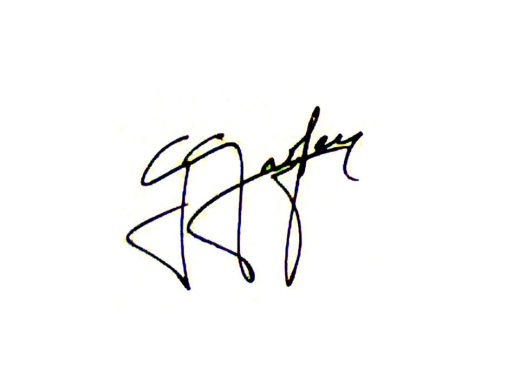 CURRICULUM VITAECURRICULUM VITAECURRICULUM VITAECURRICULUM VITAECURRICULUM VITAENOMEGasparre, Giuseppe (08/06/1979)NOMEGasparre, Giuseppe (08/06/1979)POSIZIONE ATTUALEDirettore – Centro di Ricerca Biomedica ApplicataProfessore Associato in Genetica MedicaUniversità di BolognaPOSIZIONE ATTUALEDirettore – Centro di Ricerca Biomedica ApplicataProfessore Associato in Genetica MedicaUniversità di BolognaPOSIZIONE ATTUALEDirettore – Centro di Ricerca Biomedica ApplicataProfessore Associato in Genetica MedicaUniversità di BolognaVia Zanardi 36, 40131, BolognaTel. 3404018940Via Zanardi 36, 40131, BolognaTel. 3404018940POSIZIONE ATTUALEDirettore – Centro di Ricerca Biomedica ApplicataProfessore Associato in Genetica MedicaUniversità di BolognaPOSIZIONE ATTUALEDirettore – Centro di Ricerca Biomedica ApplicataProfessore Associato in Genetica MedicaUniversità di BolognaPOSIZIONE ATTUALEDirettore – Centro di Ricerca Biomedica ApplicataProfessore Associato in Genetica MedicaUniversità di BolognaISTRUZIONE  ISTRUZIONE  ISTRUZIONE  ISTRUZIONE  ISTRUZIONE  ISTITUZIONETITOLOTITOLOANNICAMPO DI STUDIRed Cross Nordic United World College, NorwayIBIB1996-1998MultidisciplinareUniversità di Bologna/University of ManitobaLaureaLaurea1998-2003Biotec. FarmaceuticheUniversità di TorinoDottoratoDottorato2004-2008Genetica UmanaUniversità di BariPost-DocPost-Doc2008-2010Biologia Molecolare